Verksamhetsberättelse för 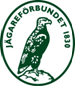 Jägareförbundet Hållnäs-Österlövsta Jaktvårdskrets 2017  Styrelsen har under året haft följande sammansättning: ordförande Roger Karlsson, vice ordförande Anders Lindersson, sekreterare Barbro Bragman, adjungerad ledamot med ansvar för ekonomisk redovisning; kassör Lena Hållinder, övriga ledamöter, Åke Flinthammar, Oscar Holmgren, Mårten Löfqvist samt Mats Olsson.  Kretsårsmöte hölls den 8 februari 2017 i Berggården i Fagerviken med drygt 30 deltagare. Årsmötesprogrammet innehöll förutom de stadgebundna årsmötesförhandlingarna, fika, utlottning av chans till att delta på Länsföreningens åteljakt på Vildsvin.   Utöver detta möte har styrelsen under verksamhetsåret haft 7 styrelsemöten. Vid två av dessa möten har valberedningen adjungerats. Totalt har 3 kommittéer och grupper rapporterat verksamhet under året. 
 Grupp- och kommittéverksamhetRovdjur VargI Glamsenreviret kvalitetssäkrades 1+9 vargar under inventeringssäsongen 2016-2017. En vuxen tik samt 9 valpar varav några fjolårsvalpar. Hanen är försvunnen från reviret av okänd anledning. Våren 2017 vet man att tiken parat sig med en hane från 2015 års kull. Föryngringen är således säkerställd även detta år. Sannolikt skapade detta visst rabalder i sammansättningen vilket möjligtvis förklarar den vargattack som ägde rum i Pålsbo i juli 2017. I Florarna har en tik gått ensam sedan snart 2 år tillbaka.LodjurUnder inventeringssäsongen 2016-2017 inventerades 7 familjegrupper av lodjur, vilket är lägre än miniminivån. På www.rovobs.se går det att följa inrapporterade rovdjursobservationer. Inrapportering av spår som kvalitetssäkrats som familjegrupper av länsstyrelsen ligger till grund för tilldelningen av antal lodjur som ev får skjutas 2018.
BjörnLänsföreningen genomförde ett rovdjursmöte den 15 augusti 2017 inför björnspillningsinventeringen. Endast 10 prover inkom till SVA. Det troliga är nog att vi inte har så många björnar i länet. Uppskattningsvis 4 björnar.

JaktledarutbildningI maj genomfördes en jaktledarutbildning i regi av Jägareförbundet. Kursen organiserades som ett samarbete mellan Hållnäs Österlövsta jaktvårdskrets och Hållnäs ÄSO. Kursavgiften subventionerades med 400 kr/deltagare av Hållnäs Österlövsta jaktvårdskretsen för de deltagare som var medlemmar i kretsen. Kursens gav kunskap om jaktledarens roll, ansvar och befogenheter i ett jaktlag med målet att efter genomgång ha grundläggande kunskap om: jaktledarens roll och ansvar för en säker och väl fungerande jakt, konflikthantering, jaktetik och jaktmoral, jaktlagstiftning, kötthantering för en bättre köttkvalité, samt skytteövning för att avlossa säkra skott under jakt. 7 st deltog i utbildningen.Jaktskytte Möjlighet till Jaktskytte har traditionellt arrangerats med övningskvällar i hagel på jaktstigarna i Fagerviken och i Försäter, trappbanan i Lövsta och kula på älgbanan i Försäter. Därutöver har vi också fortsatt vår tradition att arrangera tävlingar på hagelstigarna i Fagerviken och Försäter, Kuljaktstig i Försäter (182 deltagare) samt på trapp-banan i Lövsta. Kuljaktstigen är numera den enda som existerar i hela Uppsala län. Vid LM Hagelstig som i år genomfördes på Ekebyboda skytteanläggning, blev Lag 1 Hållnäs-Österlövsta länsmästare! LM i Kulstig genomfördes i Försäter under året och även där finnsresultat från tävlingarna i både KM och LM att tillgå på hemsidan www.laget.se/hallnasosterlovsta. Viltolyckor Vildsvinsolyckorna fortsätter att öka och är till antalet mer än dubbelt så många som älgolyckorna i länet. Vildsvinsolyckor innebär oftast kollision med flera djur samt ofta mycket svåra och farliga eftersök.Verksamheten i kretsens närområde består av en samordnande eftersöksjägare; Kjell Hållqvist och 4 st kontakteftersöksjägare.  Respekten/kunskapen om anmälningsplikten och markeringsskyldigheten är fortfarande generellt sett alltför låg; i cirka 10 % påträffas inte olycksplatsen och i cirka 40 % av fallen påträffas inte det påkörda djuret, varför man ej vet om djuret är skadat eller ej. I Tierps kommun rapporterades under fjolåret 375 rådjur, 35 älg och 81 vildsvin till 112.   Viltspår Tack vare kretsens ansvariga för hundverksamheten; Åke Flinthammar och Mårten Löfqvist, tillsammans med sina medhjälpare tillika lagvigda Ann-Katrin och Kerstin, välorganiserade och genomarbetade program och genomförande kunde 3 ekipage koras som KM-Mästare i viltspår. GULD Åke Flinthammar med beaglen Jåker, 74 poäng, SILVER Victor Setterberg med engelsk springer spaniel, Amber, 73 poäng, BRONS Ann-Katrin Flinthammar med blandrasen Kasper, 73 poäng. Övriga deltagare: Torgny Jansson med taxen Fricko, 69, Simon Hållstrand med Gonczy Polski Sigge, 56 och Mårten Löfqvist med blandrasen Majken, 52 poäng.Ett stort tack framfördes till dagens två professionella domare: Ann-Cathrine Söderlund Gustafsson och Yngve Persson. Vi hoppas nu att intresset har ökat för viltspår och att fler deltar i årets KM 2018. Ungdomar/Utbildning Skyttedag med skolungdomar Den 18 maj träffades ett 20-tal ungdomar med lärare och funktionärer från kretsen i Försäter vid skjutbanan för en introduktion i att hantera ett skjutvapen avsett för jakt. Vid olika stationer fick man pröva på både att hantera ett kulvapen och lerduveskytte. Dagen avslutades med samling runt grillen och utdelning av vinster i en tipstävling. En friluftsdag i jaktens anda med skolungdomar!  I november gavs möjligheten till ungdomar från Ol Anders skola i Skärplinge att traditionsenligt få uppleva en dag i skogen tack vare Leif Östlunds engagemang som ansvarig.  Ett högt betyg till deltagande jägare som på ett lättfattligt sätt introducerade ungdomarna i jaktens själ - upplevelsen i naturen!  Ett stort tack till Leif som för 18:e året i rad på ett engagerat och entusiastiskt sätt inspirerade ungdomarna till förhoppningsvis fortsatta äventyr i skogen. Samjakt VildsvinI november samarbetade 5 jaktlag över gränserna i Hållnäs. Fem angränsande jaktlag (ca 2500 ha) hade kommit överens om att jaga vildsvin gemensamt. Strategin var att passkyttarna satt på sina hemmaområden (där de hittar och känner säkra skjutriktningar, osv.) med sina vanliga jaktledare. Gemensamt skickades åtta hundekipage in i en jättesåt (som bildas av de fem markerna) samtidigt från olika håll för att röra runt bland grisarna, hundar och hundförare fick röra sig fritt över gränserna.Många följare fanns i nutid på Facebook, och vid jaktens slut hade mer än 1 100 gillamarkeringar klickats i av följare och 59 kommentarer med frågor och hejarop blev summan av kommunikationen på Facebook!Jaktledarna summerade jakten - det gick ganska bra... för grisarna. Två skjutna. Men till det positiva summerades: 100% skadefritt skytte, trevlig stämning och idel glada miner.På Tur i Hållnäs 12/8 Kretsen deltog även i årets upplaga av På Tur i Hållnäs den 12 augusti i Gudinge. En uppdaterad version av information om kretsarbetet samt Jägareförbundets arbete presenterades. Aktuell information om rovdjursfrågan presenterades liksom jaktetik och aktuella resultat från hjortdjursinventeringen. En del av utställningen belyste jakten förr och nu i norduppland. Liksom föregående år var informationspunkten förlagd till hamnområdet vid sidan om fiskare PG Perssons fiskförsäljning i Gudinge. Vi kunde räkna in drygt 170 personer som besökte vår informationspunkt. Särskilt glädjande är att ifjol liksom tidigare år leder vår utställning till engagerade diskussioner bl a om jakt, jaktetik, rovdjursfrågan där även ickejägare deltar. Viltövervakning/viltdata/småviltLänsföreningen i Uppsala gör sedan 3 år nu årliga sammanställningar av avskjutningen i länet baserade på de rapporter som årligen inkommer från jaktlagen i Uppland. I Hållnäs Österlövsta jaktvårdskrets har endast 6-8 jaktlag rapporterat under de tre jaktåren 2014/2015 -2016/2017 vilket utgjort ca 10 % av den jaktbara arealen i kretsen. Det är styrelsens förhoppning att fler kommer att hjälpa oss att få in rapporter så att vi slipper ligga i jumboklassen bland kretsarna i länet. Gå gärna in på länsföreningens hemsida www.jagareforbundet.se/uppsalalan  och se hur avskjutningen av olika viltslag förändrats under åren 2008 - 2017 i Uppland.Temakväll Jakten och viltetViltforskaren Roger Bergström berättade under en temakväll den 16 november kring ämnet:  Jakten och Viltet - en historisk tillbakablick, Vem jagade? Hur jagade man? Vad jagades? Vilken betydelse hade jakten ekonomiskt? Som underlag för presentationen var en nyutkommen bok om jakt och vilt under den svenska historien där Roger Bergström och ett antal andra forskare sammanställt intressanta historiska fakta kring den svenska jakten. Arrangörer av temakvällen var Hållnäs Österlövsta jaktvårdskrets och Österlövsta hembygdsförening. Tyvärr var lyssnarskaran liten (15 st) vid denna intressanta kväll som bjöd på lärorik information om hur jakten har bedrivits och den betydelse jakten haft för bygden och dess näringar.Kommunikation – Sociala media och Hemsida samt e-post Styrelsens information till medlemmarna sker via sociala media; både vår hemsida och facebook liksom mejlslingan. Här informeras om styrelsebeslut, planerade aktiviteter samt ges information av allmänt intresse för medlemmarna. Kretsens medlemmar ombeds regelbundet besöka hemsidan alternativt facebook-gruppen för information om nyheter, kurser, föreläsningar och andra aktiviteter liksom för information som berör jakten i vårt område.  Vi finns på: www.laget.se/HALLNASOSTERLOVSTA/ och/eller www.facebook.com/hallnasosterlovstajvk/  Kommunikation med medlemmarna sker också via e-post under adress hallnasosterlovstajvk@yahoo.se samt nytt från 2017 från Länsföreningens medlemsregister där de som har anmält sin mejladress får utskick. Kretsstyrelsen är tacksam för information om din mejladress för att underlätta kontakten och informera om aktuella händelser/ärenden. Antal medlemmar Kretsens medlemsantal uppgick i december 2017 till 291 medlemmar. Samma antal som året innan.  Tack! Avslutningsvis vill Styrelsen återigen tacka alla de medlemmar som på olika sätt aktivt medverkat vid genomförande, arrangerande och framförallt deltagande i olika aktiviteter inom kretsen.  För det frivilliga arbetet som utförs för att underhålla, iordningsställa och framförallt genomföra våra olika aktivitetserbjudanden vill styrelsen uttrycka sitt stora tack! Ni gör att kretsen anstränger sig för att leverera en efterfrågad medlemsnytta. Utan dessa aktiviteter finns ingen krets. Utan krets och förening är vi som enskilda jägare ensamma mot de intressen som i samhället vill öka sitt inflytande på hur jakten bedrivs utan att ta ansvar för att jakt bedrivs. Utan jakt skulle skador förorsakade av vilt få omfattande ekonomiska, etiska, säkerhetsmässiga konsekvenser för samhället. För oss som lever i glesbygd är jakten därtill ett viktigt förvaltande av ett kulturarv.  Styrelsen vill slutligen uppmana alla kretsens medlemmar att aktivt verka för att förmå jaktkamrater att ansluta sig till kretsen som medlemmar i Svenska Jägareförbundet. Vår möjlighet till inflytande är beroende av vår storlek. Hållnäs 2018-02-07 Styrelsen 	 	 Jägareförbundet Hållnäs-Österlövsta Jaktvårdskrets _____________________________ 		_______________________________Mårten Löfqvist 			Oscar HolmgrenLedamot				Ledamot___________________________ ___________________________ Roger Karlsson 	 Anders Lindersson Ordförande  	 Vice ordförande ____________________________ ____________________________ Barbro Bragman 	 Lena Hållinder Sekreterare  	 Kassör ____________________________ ____________________________ Mats Olsson  	 Åke Flinthammar Ledamot 	 	 Ledamot 